   Camping les trois Sources                                                                                          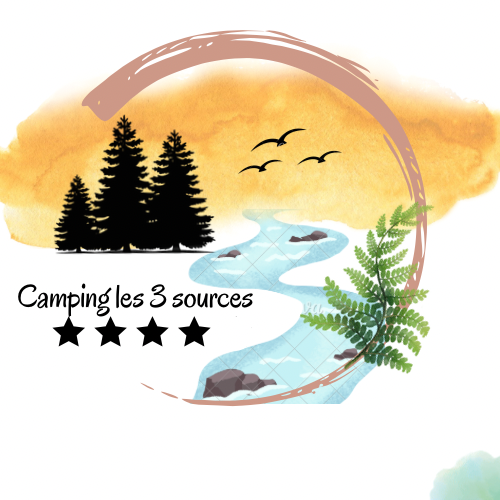          TARIF LOCATION 2024                                                                                                                                                     Du 27/04/24Du 29/06/24Du 13/07/24Du 17/08/24Du 31/08/24TARIF A LA NUITEEDu 27/04/24Du 29/06/24Du 13/07/24Du 17/08/24Du 31/08/24Au 28/06/24Au 12/07/24Au 16/08/24Au 30/08/24Au 06/09/24Au 28/06/24Au 12/07/24Au 16/08/24Au 30/08/24Au 06/09/24Bungalow toilé de luxe-90 €96 €90 €-Bungalow toilé de luxe-90 €96 €90 €-Mobil-home 2 chambres47 €107 €126.50 €107 €47 €Mobil-home 3 chambres57 €117 €139 €117 €57 €Chalet 2 chambres47 €107 €126.50 €107 €47 €Chalet 2 chambres47 €107 €126.50 €107 €47 €Chalet 3 chambres57 €117 €139 €117 €57 €Chalet 3 chambres57 €117 €139 €117 €57 €Gite70 €140 €155 €140 €70 €Gite70 €140 €155 €140 €70 €Suppléments facultatifsDu 27/04/24Du 29/06/24Du 13/07/24Du 17/08/24Du 31/08/24Au 28/06/24Au 12/07/24Au 16/08/24Au 30/08/24Au 06/09/24Au 28/06/24Au 12/07/24Au 16/08/24Au 30/08/24Au 06/09/24Animal/nuit3,50 €3,50 €4,00 €3,50 €3,50 €Animal/nuit3,50 €3,50 €4,00 €3,50 €3,50 €Véhicule supplémentaire/nuit3,50 €3,50 €4,50 €3,50 €3,50 €Tente supplémentaire/nuit3,50 €3,50 €4,00 €3,50 €3,50 €Forfait ménage fin de séjour75 € / 90€ pour le Gîte75 € / 90€ pour le Gîte75 € / 90€ pour le Gîte75 € / 90€ pour le Gîte75 € / 90€ pour le GîteKit draps lit 2 personnes / séjour15,00 €15,00 €15,00 €15,00 €15,00 €Kit draps lit 1 personne / séjour Kit draps lit 1 personne / séjour	Kit draps 1personnes /sejour12,00 €12,00 €12,00 €12,00 €12,00 €Kit bébé/semaine42,00 €42,00 €42,00 €42,00 €42,00 €Location TV /Semaine42,00 €42,00 €42,00 €42,00 €42,00 €Garantie annulation location3% du montant du séjour - 20€ mini3% du montant du séjour - 20€ mini3% du montant du séjour - 20€ mini3% du montant du séjour - 20€ mini3% du montant du séjour - 20€ mini